								(„Službeni vjesnik“, br. 50/24)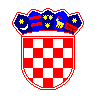 REPUBLIKA HRVATSKA SISAČKO-MOSLAVAČKA ŽUPANIJAOPĆINA DVOR OPĆINSKO VIJEĆEKLASA: 350-03/24-07/05URBROJ. 2176-8-02-24-01Dvor, 27. lipnja 2024.Na temelju članka 109. i 113. Zakona o prostornom uređenju (»Narodne novine«, broj 153/13, 65/17, 114/18, 39/19, 98/19 i 67/23), članka 40. Statuta Općine Dvor („Službeni vjesnik“, broj 7/21, 41/24),  Odluke o izradi IV. izmjena i dopuna Prostornog plana uređenja Općine Dvor („Službeni vjesnik“, broj 70/23 i 101/23), Općinsko vijeća Općine Dvor na svojoj 26. sjednici održanoj dana 27. lipnja 2024. godine  d o n o s i ODLUKUo izmjeni i dopuni Odluke o donošenjuProstornog plana uređenja Općine DvorČlanak 1.U Odluci o donošenju Prostornog plana uređenja Općine Dvor („Službeni vjesnik“, broj, 07/07, 13/11, 19/18, 46/22) u članku 1. dodaju se stavci 13. i 14:„(13) Donose se IV. izmjene i dopune Prostornog plana uređenja Općine Dvor, koje je izradila tvrtka CPA – Centar za prostorno uređenje i arhitekturu d.o.o. iz Zagreba.(14) IV. izmjene i dopune Prostornog plana uređenja Općine Dvor sastoje se od:I.	TEKSTUALNI DIOOdredbe za provedbu PlanaII.	GRAFIČKI DIO	2.	Infrastrukturni sustavi (izmjene i dopune)				mj. 1:25.000III.	PRILOZI PLANA-	Obrazloženje -	Popis sektorskih dokumenata i propisa koji su poštivani u izradi Plana-	Zahtjevi i mišljenja javnopravnih tijela i osoba temeljem poziva za dostavu zahtjeva i dostave Odluke o izradi  IV. izmjena i dopuna PPUO Dvor, sukladno članku 90. Zakona o prostornom uređenju (NN 153/13, 65/17, 114/18, 39/19, 98/19 i 67/23)-	Evidencija postupka izrade  i donošenja Plana-	Sažetak za javnostII.	ODREDBE ZA PROVEDBUČlanak U članku 37c. točka 2. Namjena građevine, alineja 1. na kraju se dodaje tekst "te različite djelatnosti gospodarenja, oporabe i reciklaže otpada".(2) U točki 2. iza alineje 1. dodaje se alineja 2.:"-	u građevini bivše tvornice podnih pločica na k.č. br. 666/2 k.o. Rujevac je u svrhu obavljanja djelatnosti gospodarenja, oporabe i reciklaže otpada dozvoljena i obrada, odnosno oporaba opasnog otpada (prvenstveno otpadne ambalaže onečišćene opasnim tvarima) kapaciteta do 10 t/dan postupcima R3, R12 i R13 uz sljedeće uvjete:-	postupak R3 uključuje recikliranje/oporabu polimerne ambalaže onečišćene opasnim tvarima uklanjanjem onečišćenja mehaničkom obradom otpada (drobljenje, rezanje, razdvajanje i sl.), kojom se otpadni materijal prerađuje u druge proizvode;-	postupak R12 uključuje postupke prije oporabe, uključujući prethodnu preradu kao što su, među ostalim, sortiranje, drobljenje, usitnjavanje i čišćenje prije podvrgavanja bilo kojem od drugih postupaka;-	postupak R13 uključuje prihvat i privremeno skladištenje otpada sa svrhom obrade/oporabe otpada na lokaciji gospodarenja otpadom;- 	potrebno je zadržati oblik i veličine vanjskih gabarita izgrađenih građevina te oblik i veličinu građevne čestice;-	u  pogonu za gospodarenje/reciklažu otpada, unutar zatvorene građevine uspostavit će se zaseban prostor za prihvat i privremeno skladištenje otpada (ulazna sirovina) koji će se dalje uobičajenim industrijskim procesima prerađivati u nove materijale i proizvode za tržište (granulat, materijali za  izvornu ili drugu svrhu);-	otpad koji nastaje tijekom procesa obrade će se sakupljati u spremnike te odvoziti s lokacije odnosno predavat će se van lokacije na daljnju obradu osobama ovlaštenim za preuzimanje otpada;-	unutar građevine je planiran prostor za prihvat i privremeno skladištenje otpada zapremine do 4.050 m3;-	ukupna količina svih vrsta opasnog i neopasnog otpada, koja se planira u jednom trenutku držati na lokaciji je do 49 t;".(3) Iza stavka 1. dodaje se stavak 2.:"(2) Zona gospodarske namjene - proizvodne/pretežito industrijske - Rujevac (I1) označena je na kartografskom prikazu 2. Infrastrukturni sustavi te na kartografskom prikazu 4.13. Građevinska područja naselja – naselje Rujevac, k.o. Rujevac."III.	PRIJELAZNE I ZAVRŠNE ODREDBEČlanak (1) Elaborat „IV. izmjene i dopune Prostornog plana uređenja Općine Dvor“ izrađen je u 6 (šest) izvornika ovjerena pečatom Općinskog vijeća Općine Dvor i potpisom predsjednika Općinskog vijeća Općine Dvor. (2) Dva primjerka izvornika elaborata iz stavka 1. ovog članka čuvaju se u Jedinstvenom upravnom odjelu Općine Dvor.(3) Po jedan izvornik elaborata iz stavka 1. ovog članka zajedno s ovom Odlukom dostavlja se:- 	Ministarstvu prostornoga uređenja, graditeljstva i državne imovine;- 	Upravnom odjelu za prostorno uređenje, graditeljstvo i obnovu Sisačko-moslavačke županije,- 	Javnoj ustanovi Zavodu za prostorno uređenje Sisačko-moslavačke županije,- 	pismohrani Općine Dvor.(4) Uvid u IV. izmjene i dopune Prostornog plana uređenja Općine Dvor moguće je obaviti u Jedinstvenom upravnom odjelu Općine Dvor, Upravnom odjelu za prostorno uređenje, graditeljstvo i zaštitu okoliša Sisačko-moslavačke županije u Sisku i na službenoj mrežnoj stranici Općine Dvor: www.dvor.hr.Članak 	Odbor za statut i poslovnik Općinskog vijeća Općine Dvor utvrdit će i objaviti pročišćeni tekst Prostornog plana uređenja Općine Dvor.Članak 4.Ova Odluka stupa na snagu osmog dana od dana objave u "Službenom vjesniku”, službenom glasilu Općine Dvor.    PREDSJEDNIK OPĆINSKOG VIJEĆA:Stjepan Buić, v.r.